The Ohio State University
2019 Hematology Symposium
 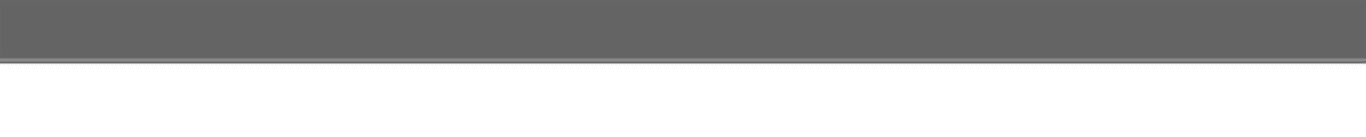 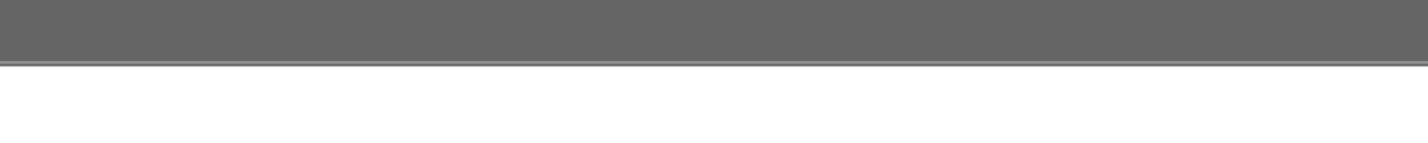 AGENDA7 a.m.          Registration, Continental Breakfast and Visit VendorsRegistration, Continental Breakfast and Visit VendorsRegistration, Continental Breakfast and Visit Vendors7:50 a.m.    Welcome RemarksKami Maddocks, MD Associate ProfessorClinical Section Head, Lymphoma 
Division of HematologyThe Ohio State University Comprehensive Cancer Center – Arthur G. James Cancer Hospital and Richard J. Solove Research Institute 
(OSUCCC – James)

Introduction to the Keynote Speaker
Yiping Yang, MD, PhD
Professor and Director, Division of Hematology
OSUCCC – JamesWelcome RemarksKami Maddocks, MD Associate ProfessorClinical Section Head, Lymphoma 
Division of HematologyThe Ohio State University Comprehensive Cancer Center – Arthur G. James Cancer Hospital and Richard J. Solove Research Institute 
(OSUCCC – James)

Introduction to the Keynote Speaker
Yiping Yang, MD, PhD
Professor and Director, Division of Hematology
OSUCCC – JamesWelcome RemarksKami Maddocks, MD Associate ProfessorClinical Section Head, Lymphoma 
Division of HematologyThe Ohio State University Comprehensive Cancer Center – Arthur G. James Cancer Hospital and Richard J. Solove Research Institute 
(OSUCCC – James)

Introduction to the Keynote Speaker
Yiping Yang, MD, PhD
Professor and Director, Division of Hematology
OSUCCC – James8 a.m.Keynote Speaker
Renier J. Brentjens, MD, PhD
Director, Cellular Therapeutics
Memorial Sloan Kettering Cancer CenterKeynote Speaker
Renier J. Brentjens, MD, PhD
Director, Cellular Therapeutics
Memorial Sloan Kettering Cancer CenterKeynote Speaker
Renier J. Brentjens, MD, PhD
Director, Cellular Therapeutics
Memorial Sloan Kettering Cancer Center8:50 a.m.9:10 a.m.Bone Marrow Transplant (BMT) 
Antigen-Agnostic Cellular Therapy: Off-the-Shelf Natural Killer Cells for Cancer 
Sumithira Vasu, MBBSAssociate ProfessorDivision of HematologyMedical Director, Cell Therapy Lab
Scientific Director, Blood and Marrow TransplantationOSUCCC – JamesIs Age Just a Number? Pursuing Stem Cell Transplant in the Elderly
Sarah Wall, MD, MPH
Assistant Professor
Division of Hematology
OSUCCC – JamesBone Marrow Transplant (BMT) 
Antigen-Agnostic Cellular Therapy: Off-the-Shelf Natural Killer Cells for Cancer 
Sumithira Vasu, MBBSAssociate ProfessorDivision of HematologyMedical Director, Cell Therapy Lab
Scientific Director, Blood and Marrow TransplantationOSUCCC – JamesIs Age Just a Number? Pursuing Stem Cell Transplant in the Elderly
Sarah Wall, MD, MPH
Assistant Professor
Division of Hematology
OSUCCC – JamesBone Marrow Transplant (BMT) 
Antigen-Agnostic Cellular Therapy: Off-the-Shelf Natural Killer Cells for Cancer 
Sumithira Vasu, MBBSAssociate ProfessorDivision of HematologyMedical Director, Cell Therapy Lab
Scientific Director, Blood and Marrow TransplantationOSUCCC – JamesIs Age Just a Number? Pursuing Stem Cell Transplant in the Elderly
Sarah Wall, MD, MPH
Assistant Professor
Division of Hematology
OSUCCC – JamesAGENDA CONTINUEDAGENDA CONTINUEDAGENDA CONTINUEDAGENDA CONTINUEDAGENDA CONTINUED9:30 a.m.Panel Discussion: 
Managing Myeloma:  A Case-Based Approach to Selection Induction Therapy, Maintenance Approaches and Sequencing Treatments at Relapse
Don Benson, MD, PhD, FACP (moderator)
Professor and Deputy Director, Division of Hematology
Section Head, Myeloma
OSUCCC – JamesPanelists and OSUCCC – James Multiple Myeloma ExpertsNaresh Bumma, MD                                Srinivas Devarakonda, MDMaria Chaudhry, MBBS                          Abdullah Khan, MBBSPanel Discussion: 
Managing Myeloma:  A Case-Based Approach to Selection Induction Therapy, Maintenance Approaches and Sequencing Treatments at Relapse
Don Benson, MD, PhD, FACP (moderator)
Professor and Deputy Director, Division of Hematology
Section Head, Myeloma
OSUCCC – JamesPanelists and OSUCCC – James Multiple Myeloma ExpertsNaresh Bumma, MD                                Srinivas Devarakonda, MDMaria Chaudhry, MBBS                          Abdullah Khan, MBBSPanel Discussion: 
Managing Myeloma:  A Case-Based Approach to Selection Induction Therapy, Maintenance Approaches and Sequencing Treatments at Relapse
Don Benson, MD, PhD, FACP (moderator)
Professor and Deputy Director, Division of Hematology
Section Head, Myeloma
OSUCCC – JamesPanelists and OSUCCC – James Multiple Myeloma ExpertsNaresh Bumma, MD                                Srinivas Devarakonda, MDMaria Chaudhry, MBBS                          Abdullah Khan, MBBS10:15 a.m.Mid-Morning Break and Visit VendorsMid-Morning Break and Visit VendorsMid-Morning Break and Visit Vendors10:30 a.m.Cancer Care in Diverse Populations
Cancer and Aging, Adolescent and Young Adult (AYA), Oncofertility, Survivorship and Cardio-OncologyCancer Care in Diverse Populations
Cancer and Aging, Adolescent and Young Adult (AYA), Oncofertility, Survivorship and Cardio-OncologyCancer Care in Diverse Populations
Cancer and Aging, Adolescent and Young Adult (AYA), Oncofertility, Survivorship and Cardio-OncologyAshley Rosko, MD
Associate Professor
Medical Director, OncoGeriatric ProgramDivision of Hematology
OSUCCC – JamesMary Caldwell, APRN-CNP, AOCNPFertility Preservation and Reproduction HealthOSUCCC – JamesAshley Rosko, MD
Associate Professor
Medical Director, OncoGeriatric ProgramDivision of Hematology
OSUCCC – JamesMary Caldwell, APRN-CNP, AOCNPFertility Preservation and Reproduction HealthOSUCCC – JamesTina Bhatnagar, DO
Associate Professor
Division of Hematology
OSUCCC – James11:15 a.m.11:35 a.m.Benign Hematology
Anticoagulation in the DOAC Era: Managing Cancer-Related Thrombosis
Tzu-Fei Wang, MD 
Associate Professor
Division of HematologyOSUCCC – James

Advances in the Treatment of Sickle Cell DiseasePayal Desai, MD
Associate ProfessorSection Head, Ohio State East Hospital
Division of HematologyOSUCCC – JamesBenign Hematology
Anticoagulation in the DOAC Era: Managing Cancer-Related Thrombosis
Tzu-Fei Wang, MD 
Associate Professor
Division of HematologyOSUCCC – James

Advances in the Treatment of Sickle Cell DiseasePayal Desai, MD
Associate ProfessorSection Head, Ohio State East Hospital
Division of HematologyOSUCCC – JamesBenign Hematology
Anticoagulation in the DOAC Era: Managing Cancer-Related Thrombosis
Tzu-Fei Wang, MD 
Associate Professor
Division of HematologyOSUCCC – James

Advances in the Treatment of Sickle Cell DiseasePayal Desai, MD
Associate ProfessorSection Head, Ohio State East Hospital
Division of HematologyOSUCCC – James11:55 a.m.Lunch and Visit VendorsLunch and Visit VendorsLunch and Visit VendorsAGENDA CONTINUEDAGENDA CONTINUEDAGENDA CONTINUEDAGENDA CONTINUEDAGENDA CONTINUED1 p.m.Chronic Lymphocytic Leukemia (CLL)
Cardiac Conundrums: BTK Inhibitor-Associated Cardiovascular 
Toxicities  in CLLChronic Lymphocytic Leukemia (CLL)
Cardiac Conundrums: BTK Inhibitor-Associated Cardiovascular 
Toxicities  in CLLChronic Lymphocytic Leukemia (CLL)
Cardiac Conundrums: BTK Inhibitor-Associated Cardiovascular 
Toxicities  in CLLSeema Bhat, MD
Assistant Professor
Division of Hematology
OSUCCC – JamesDaniel Addison, MD
Assistant Professor 
Division of Cardiovascular Medicine
The Ohio State University 
Wexner Medical CenterDaniel Addison, MD
Assistant Professor 
Division of Cardiovascular Medicine
The Ohio State University 
Wexner Medical Center1:45 p.m.2:05 p.m.Acute Myeloid Leukemia
BEAT AML® Master Clinical Trial: An Update
Tina Bhatnagar, DO
Associate Professor
Division of Hematology
OSUCCC – James
Mutation Matters for the Lay Audience
Greg Behbehani, MD, PhDAssistant Professor
Division of Hematology
OSUCCC – JamesAcute Myeloid Leukemia
BEAT AML® Master Clinical Trial: An Update
Tina Bhatnagar, DO
Associate Professor
Division of Hematology
OSUCCC – James
Mutation Matters for the Lay Audience
Greg Behbehani, MD, PhDAssistant Professor
Division of Hematology
OSUCCC – JamesAcute Myeloid Leukemia
BEAT AML® Master Clinical Trial: An Update
Tina Bhatnagar, DO
Associate Professor
Division of Hematology
OSUCCC – James
Mutation Matters for the Lay Audience
Greg Behbehani, MD, PhDAssistant Professor
Division of Hematology
OSUCCC – James2:25 p.m.2:45 p.m.Lymphoma
Frontline Hodgkin Lymphoma
Kami Maddocks, MDOSUCCC – James

Through the Years: Treatment Options for Follicular Lymphoma
Beth Christian, MD
Associate Professor
Division of Hematology
OSUCCC – JamesLymphoma
Frontline Hodgkin Lymphoma
Kami Maddocks, MDOSUCCC – James

Through the Years: Treatment Options for Follicular Lymphoma
Beth Christian, MD
Associate Professor
Division of Hematology
OSUCCC – JamesLymphoma
Frontline Hodgkin Lymphoma
Kami Maddocks, MDOSUCCC – James

Through the Years: Treatment Options for Follicular Lymphoma
Beth Christian, MD
Associate Professor
Division of Hematology
OSUCCC – James3:05 p.m.Challenging Case DiscussionsChallenging Case DiscussionsChallenging Case Discussions3:50 p.m.Concluding Remarks
Kami Maddocks, MD
OSUCCC – JamesConcluding Remarks
Kami Maddocks, MD
OSUCCC – JamesConcluding Remarks
Kami Maddocks, MD
OSUCCC – James4 p.m.5 p.m.Post Conference ReceptionAdjournPost Conference ReceptionAdjournPost Conference ReceptionAdjourn